64η ΠΡΟΣΚΛΗΣΗ ΣΥΓΚΛΗΣΗΣ ΟΙΚΟΝΟΜΙΚΗΣ ΕΠΙΤΡΟΠΗΣΚαλείστε να προσέλθετε σε τακτική συνεδρίαση της Οικονομικής Επιτροπής, η οποία θα πραγματοποιηθεί  με τηλεδιάσκεψη μέσω "Cisco Webex", σύμφωνα με το άρθρο 10 της από 11/3/2020 Πράξης Νομοθετικού Περιεχομένου  (μέτρα αποφυγής της διάδοσης του Κορωναϊού Covid 19) και τις υπ’ αριθμ. 18318/13-03-2020, 20930/31-03-2020 και 426/13.11.2020 εγκυκλίους του Υπουργείου Εσωτερικών, και θα διεξαχθεί στο Δημοτικό Κατάστημα την 22η του μηνός Δεκεμβρίου έτους 2020, ημέρα Τρίτη και ώρα 12:00 για την συζήτηση και λήψη αποφάσεων στα παρακάτω θέματα της ημερήσιας διάταξης, σύμφωνα με τις σχετικές διατάξεις του άρθρου 75 Ν.3852/10, όπως αντικαταστάθηκε από το άρθρο 77 του Ν.4555/18 και ισχύει :1. Έγκριση τροποποίησης σχεδίου Προϋπολογισμού 2021 μετά την γνώμη του Παρατηρητηρίου Οικονομικής Αυτοτέλειας Ο.Τ.Α.2. Έγκριση Ολοκληρωμένου Πλαισίου Δράσης (ΟΠΔ) 20213. 15η αναμόρφωση προϋπολογισμού 20204. Έγκριση δαπάνης για το Ν.Π.Δ.Δ "Κέντρο Έρευνας - Μουσείο Τσιτσάνης" – Εξειδίκευση Πίστωσης5. Έγκριση δικαιολογητικών δαπανών της πάγιας προκαταβολής των Προέδρων των Κοινοτήτων6. Έγκριση δαπάνης απολογιστικά παροχής υπηρεσιών για την αποφυγή της διάδοσης του κορονοϊού COVID-19 και απευθείας ανάθεση διεξαγωγής εξετάσεων ανίχνευσης κορονοϊού7. Έγκριση δαπάνης για την προμήθεια μέσων ατομικής προστασίας (μάσκες μιας χρήσης ) από την πανδημία του ιού COVID-19 (κορονοϊός)  με τη διαδικασία της διαπραγμάτευσης, χωρίς προηγούμενη δημοσίευση8. Έγκριση Πρακτικού 2 του συνοπτικού διαγωνισμού   για την παροχή υπηρεσιών με τίτλο: «ΑΣΦΑΛΙΣΗ ΟΧΗΜΑΤΩΝ ΚΑΙ ΜΗΧΑΝΗΜΑΤΩΝ ΤΟΥ ΔΗΜΟΥ ΤΡΙΚΚΑΙΩΝ, ΕΤΟΥΣ 2021» Αριθμ. Διακήρυξης:   39866/25-11-2020.9. Έγκριση Πρακτικού 4  της  Επιτροπής διενέργειας  διαγωνισμού για την «ΠΡΟΜΗΘΕΙΑ ΚΑΙ ΤΟΠΟΘΕΤΗΣΗ ΣΥΣΤΗΜΑΤΩΝ ΣΚΙΑΣΗΣ ΓΙΑ ΤΗ ΛΑΪΚΗ ΑΓΟΡΑ ΤΡΙΚΑΛΩΝ» περί τροποποίησης της  αρ. 39005/19-11-2020 σύμβασης10. Διαγραφή οφειλών ως αχρεωστήτως βεβαιωθείσες11. Διαγραφή χρηματικού καταλόγου  εισφοράς σε χρήμα και μετατροπής εισφοράς γης σε χρήμα     από τον Χριστιά Αθανάσιο του Χρ. Με Α.Φ.Μ: 122352394 στην περιοχή Αγία Μονή Ι- και επαναβεβαίωση της οφειλής στον Βούλγαρη Παναγιώτη του Βασιλείου με Α.Φ.Μ: 14099074412. Έγκριση 3ου Ανακεφαλαιωτικού Πίνακα Εργασιών (Α.Π.Ε.) του έργου «ΑΣΦΑΛΤΟΣΤΡΩΣΕΙΣ Α' ΚΑΙ Β' ΤΟΜΕΑ 2018-2019»13. Έγκριση της με αρ. 35/2020 μελέτης του έργου: «Κατασκευή 20ου Νηπιαγωγείου Τρικάλων» συνολικού Π/Υ 716.200,00€ καθώς και των ΣΑΥ και ΦΑΥ που τα συνοδεύουν14. Έγκριση κατάθεσης φακέλου –πρότασης για τη χρηματοδότηση υλοποίησης της πράξης με τίτλο «Κατασκευή 20ου Νηπιαγωγείου Τρικάλων» στο πλαίσιο της αρίθμ. 16401/28-08-2020 πρόσκλησης ΑΤ07 του προγράμματος Ανάπτυξης και Αλληλεγγύης για την Τοπική Αυτοδιοίκηση «Αντώνης Τρίτσης», στον άξονα προτεραιότητας  «Παιδεία, Πολιτισμός, Τουρισμός και Αθλητισμός», με τίτλο «Αξιοποίηση του κτιριακού αποθέματος των Δήμων»Πίνακας Αποδεκτών	ΚΟΙΝΟΠΟΙΗΣΗ	ΤΑΚΤΙΚΑ ΜΕΛΗ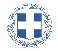 ΕΛΛΗΝΙΚΗ ΔΗΜΟΚΡΑΤΙΑ
ΝΟΜΟΣ ΤΡΙΚΑΛΩΝΔΗΜΟΣ ΤΡΙΚΚΑΙΩΝΔ/ΝΣΗ ΔΙΟΙΚΗΤΙΚΩΝ ΥΠΗΡΕΣΙΩΝΤΜΗΜΑ ΔΙΟΙΚΗΤΙΚΗΣ ΥΠΟΣΤΗΡΙΞΗΣΓραμματεία Οικονομικής ΕπιτροπήςΤρίκαλα, 18 Δεκεμβρίου 2020
Αριθ. Πρωτ. : 43065ΠΡΟΣ :  1.Τα μέλη της ΟικονομικήςΕπιτροπής (Πίνακας Αποδεκτών)(σε περίπτωση κωλύματος παρακαλείσθε να ενημερώσετε τον αναπληρωτή σας).Η Αντιπρόεδρος της Οικονομικής ΕπιτροπήςΠαρασκευή Βότσιου ΜακρήΨύχος ΚωνσταντίνοςΒότσιου - Μακρή ΠαρασκευήΑναστασίου ΒάιοςΝτιντής ΠαναγιώτηςΚωτούλας ΙωάννηςΠαζαΐτης ΔημήτριοςΑλεστά ΣοφίαΒασταρούχας ΔημήτριοςΚαΐκης ΓεώργιοςΔήμαρχος & μέλη Εκτελεστικής ΕπιτροπήςΓενικός Γραμματέας  Δ.ΤρικκαίωνΑναπληρωματικά μέλη Ο.Ε. 